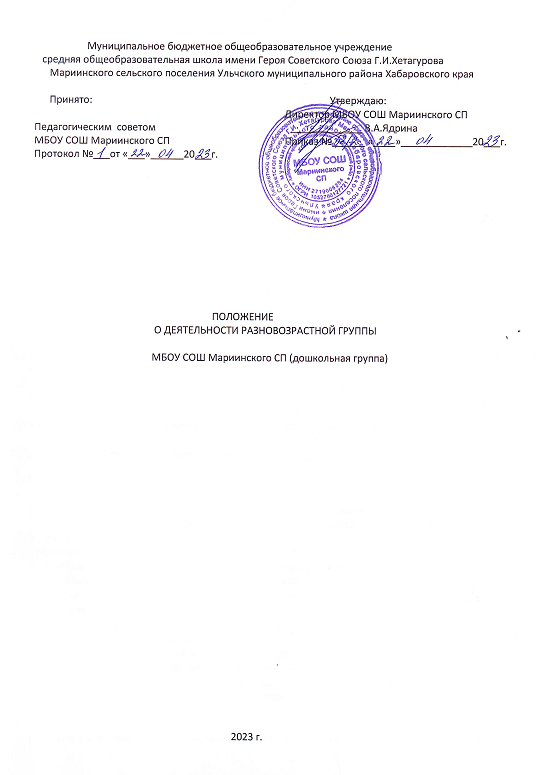 1.Общие положения1.1.Настоящее Положение разработано для Муниципального бюджетного  общеобразовательного учреждения средняя общеобразовательная школа имени Героя Советского Союза Г.И.Хетагурова Мариинского сельского поселения Ульчского муниципального района Хабаровского края ( дошкольная группа  (далее — МБОУ СОШ Мариинского СП) в соответствии со следующими нормативно-правовыми документами: Федеральным законом от 29.12.2012  № 273-ФЗ  «Об образовании в Российской Федерации»;Федеральным государственнымобразовательным стандартом дошкольного образования (Утвержден приказом Министерства образования и науки Российской Федерации от 17 октября 2013 г. N 1155);«Порядком организации и осуществления образовательной деятельности по основным общеобразовательным программам – образовательным программам дошкольного образования» (приказ Министерства образования и науки РФ от 30 августа 2013 года №1014 г. Москва);«Санитарно-эпидемиологическими требованиями к устройству, содержанию и организации режима работы  дошкольных образовательных организациях» (Утверждены постановлением Главного государственного санитарного врача Российской  от 15 мая 2013 года №26  «Об утверждении САНПИН» 2.4.3049-13). Уставом МБОУ СОШ Мариинского СППоложение регулирует деятельность разновозрастных групп  общеразвивающей направленности для детей от 2 до 7 лет (далее – разновозрастная группа). Положение принимается Педагогическим советом и утверждается приказом директора  МБОУ СОШ Мариинского СП. Изменения и дополнения в настоящее Положение вносятся Педагогическим советом   и утверждаются приказом директора МБОУ СОШ Мариинского СП.Срок данного Положения не ограничен. Данное Положение действует до принятия нового. 2. Цели и задачи разновозрастной группы 2.1.Целью деятельности разновозрастной группы является:всестороннее формирование и развитие личности ребенка с учетом его физического и психического развития, индивидуальных возможностей и способностей в условиях разновозрастной группы.Основными задачами разновозрастной группы являются: наиболее полный охват детей бесплатным дошкольным образованием, реализация равных возможностей получения дошкольного образования детьми;охрана жизни и укрепление физического и психического здоровья детей;воспитание с учетом возрастных категорий детей гражданственности, уважения к правам и свободам человека, любви к окружающей природе, Родине, семье;формирование заботливости, самостоятельности, правильных  взаимоотношений в коллективе, интереса детей к совместным играм и общим занятиям;взаимодействие с семьями детей для обеспечения полноценного развития детей;оказание консультативной и методической помощи родителям (законным представителям) по вопросам воспитания, обучения и развития детей. Порядок комплектования разновозрастной группы.Разновозрастная группа создается  на основании приказа директора МБОУ СОШ Мариинского СП.Разновозрастная группа создается при наличии необходимых материально-технических условий и кадрового обеспечения (в пределах выделенных средств) и организуется в помещениях, отвечающих санитарно-гигиеническим требованиям и правилам пожарной безопасности, оснащенных необходимым игровым и спортивным оборудованием, учебно-наглядными пособиями и материалами, соответствующими возрасту детей и реализуемой программе. Прием (перевод) детей в разновозрастную группу МБОУ СОШ Мариинского СП   оформляется приказом директора МБОУ СОШ Мариинского СП..Организация и проведение режимных моментов4.1. Организация режима дня:
- при наличии в составе группы детей двух возрастов за основу берётся режим дня более старших детей, режимные моменты с младшими детьми начинают на 5 – 10 минут раньше, чем со старшими;
4.2.    Организация прогулки:
  - прогулка детей разновозрастной группы на улице организовывается в соответствии годовым учебным графиком МБОУ СОШ Мариинского СП (дошкольная группа).-  прогулка на улице не проводится при температуре воздуха ниже -15, и скорости ветра более установленных в графике показателей соответствующих возрасту младших детей разновозрастной группы.

5. Организация воспитательно-образовательного процесса
5.1.    Содержание воспитательно-образовательного процесса в разновозрастных группах строится в соответствии с образовательной программой, разработанной в МБОУ СОШ Мариинского СП (дошкольная группа) и утверждённой Педагогическим советом.
5.2.    Для рационального построения образовательного процесса воспитатель формирует списки  детей по возрасту. 
5.3.    Планирование воспитательно-образовательного процесса в разновозрастной группе: 
•    при разработке годового учебного графика  разновозрастной группы часы учебной нагрузки  рассчитываются  для каждого возраста детей отдельно; 
•    при календарном планировании НОД  следует предусмотреть межпредметные связи и связь с игровой деятельностью детей. 
5.4.    В сетке непосредственно организованной деятельности (НОД)  разновозрастной группы: 
•    время  проведения фронтальных форм НОД по двигательной деятельности, музыкальной деятельности,  изобразительной деятельности  рассчитывается в соответствии с требованиями  СанПиН по старшему возрасту детей, находящихся в группе; 
•    время  проведения НОД познавательного-исследовательского цикла, коммуникация рассчитывается в соответствии с требованиями  для каждого  возраста отдельно. 
5.5.    Формами организации воспитательно-образовательного процесса в разновозрастных группах являются фронтальные формы, подгрупповые виды НОД, индивидуальные виды НОД, игровая деятельность. 
5.6.    При организации фронтальных видов НОД обучающие задачи ставятся для детей каждого возраста отдельно в соответствии с задачами и содержанием образовательной программы для данного возраста. 
5.7.    Продолжительность НОД  зависит от возраста детей - начинается со старшими детьми с постепенным подключением к НОД детей среднего  возраста.  При одновременном начале НОД  для детей среднего  возраста заканчивается раньше в соответствии с требованиями. 
6.    Распределение обязанностей воспитателя и помощника  воспитателя.
6.1.    Согласованность в работе воспитателя и помощникавоспитателя разновозрастной группы важна для осуществления всех видов деятельности на хорошем педагогическом уровне. 
6.2.    Помощь помощника воспитателя необходима постоянно, но больше всего - при завершении одних режимных моментов и переходе к другим: подготовка к прогулке, выход на прогулку и возвращение в группу, укладывание детей, проведение закаливающих процедур. 
6.3.    Основное содержание работы воспитателя и помощникавоспитателя при проведении режимных моментов:                     Муниципальное бюджетное общеобразовательное учреждение    средняя общеобразовательная школа имени Героя Советского Союза Г.И.Хетагурова      Мариинского сельского поселения Ульчского муниципального района Хабаровского края      Принято:                                                                                               Утверждаю:                                                                                                    Директор МБОУ СОШ Мариинского СППедагогическим  советом                                                      _____________ В.А.ЯдринаМБОУ СОШ Мариинского СП                                              Приказ №______ «____»_____________20___г.Протокол №___от «___»______20___г.                                                                       ПОЛОЖЕНИЕ                                                О ДЕЯТЕЛЬНОСТИ РАЗНОВОЗРАСТНОЙ ГРУППЫ                                               МБОУ СОШ Мариинского СП (дошкольная группа)                                                                               2023 г.Режимные
процессыДеятельность воспитателяДеятельность
помощника воспитателяПриём детейПринимает   и осматривает, детей, беседует с родителями.Проветривает и убирает помещение.Утренняя гимнастикаПроводит   утреннюю гимнастику.Готовит столы к завтраку.ЗавтракОрганизует подготовку к завтраку.  Проводит завтрак, готовится к НОД.Получает завтрак, раздаёт пищу. Убирает посуду вместе с дежурными. Моет посуду.НОДОрганизует и проводит НОД.Организует игры детей, не участвующих в НОД,   помогает   дежурным подготовиться к НОД.ПрогулкаВыходит на прогулку с детьми среднего дошкольного возраста.  Организует    деятельность всех детей. Приводит с прогулки старших детей.Помогает одеваться на прогулку средним детям. Помогает       одеваться старшим детям. Выводит старших детей на прогулку к воспитателю. 
Проветривает   и убирает       помещение. 
Приводит с прогулки  детей среднего дошкольного возраста, помогает им раздеваться. Готовится к обеду.ОбедРуководит   подготовкой   детей  к   обеду, проводит егоПолучает обед, раздает пищу, участвует в   его   организации   и проведении.СонПостепенно    укладывает   детей   спать, создает  условия  для спокойного сна. Наблюдает за сном детей.Убирает посуду вместе с дежурными. Моет посуду. Убирает помещение.ПодъёмПроводит    постепенный подъем детей и закаливание.Помогает      проводить закаливание,     помогает одеваться детям среднего дошкольного возраста, убирает постели.ПолдникОрганизует полдник.Получает полдник, раздает пищу. Участвует   в   проведении полдника, убирает и моет  посуду.Совместная деятельность взрослого с детьми, самостоятельная деятельность детейОрганизует и проводит    деятельность детей согласно плана:
- игровая деятельность;
- индивидуальная работа;
- коллективный труд;
ПрогулкаВыходит на прогулку с детьми среднего дошкольного возраста.  Организует    деятельность всех детей. Помогает одеваться на прогулку средним детям. Помогает       одеваться старшим детям. Выводит старших детей на прогулку к воспитателю. 
Проветривает   и убирает       помещение.  